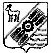 САМАРСКАЯ ОБЛАСТЬ СОБРАНИЕ ПРЕДСТАВИТЕЛЕЙ СЕЛЬСКОГО ПОСЕЛЕНИЯ ЗАВОЛЖЬЕМУНИЦИПАЛЬНОГО РАЙОНА ПРИВОЛЖСКИЙ ЧЕТВЕРТОГО СОЗЫВАРЕШЕНИЕ № 69/38от 30 декабря 2021 года« О внесении изменений в решение Собрания представителей сельского поселения Заволжье муниципального района Приволжский Самарской  области «О бюджете сельского поселения Заволжье муниципального района Приволжский  Самарской области на 2021 год и плановый период 2022 и 2023 годов»Внести в решение Собрания представителей сельского поселения Заволжье муниципального района Приволжский Самарской области «О бюджете сельского поселения Заволжье муниципального района Приволжский Самарской области на 2021 год и плановый период 2022 и 2023 годов» № 21/13 от 25.12.2020г, №28/16 от 10.02.2021г., № 31/18 от 14.04.2021г., №32/19 от 28.04.2021г., №33/20 от 05.05.2021г., №38/23 от 30.06.2021г., №41/25 от 03.08.2021г., № 42/26 от 30.08.2021г., №53/29 от 29.10.2021г., №56/31 от 30.11.2021г. следующие изменения:1. внести изменения в статьи:           Статья 1  1. Утвердить основные характеристики  бюджета сельского поселения Заволжье  муниципального района Приволжский Самарской области на 2021 год:общий объём доходов – 6 203 678  рублей;общий объём расходов – 7 202 317,70 рублей;общий объем дефицита – 998 639,70  рублей2. Утвердить основные характеристики бюджета сельского поселения Заволжье муниципального района Приволжский Самарской области на плановый период 2022 год:общий объём доходов – 6 488 812 рублей;общий объём расходов –6 488 812 рублей;общий объем дефицита – 0 рублей3. Утвердить основные характеристики бюджета сельского поселения Заволжье муниципального района Приволжский Самарской области на плановый период 2023 год:          общий объём доходов –  3 712 250 рублей;общий объём расходов –3 712 250 рублей;общий объем дефицита – 0  рублейСтатья 21.Утвердить объем условно утверждаемых (утвержденных) расходов:в 2022 году в сумме – 0 рублей;в 2023 году в сумме – 92 806 рублей;Статья 41.Утвердить общий объем бюджетных ассигнований дорожного фонда в соответствии с нормативами распределения, установленными законом об областном бюджете:в 2021 году в сумме – 4 100 135,71 рублей;в 2022 году в сумме – 2 240 000 рублей;в 2023 году в сумме – 2 258 000 рублей;           Статья 51. Утвердить объём межбюджетных трансфертов, получаемых из бюджета муниципального района:в 2021 году в сумме – 1 372 498 рублей; в 2022 году в сумме – 1 022 642 рублей;в 2023 году в сумме -  0 рублей;         2. Утвердить объем межбюджетных  трансфертов, получаемых из областного бюджета:в 2021 году в сумме – 986 456,77 рублей;в 2022 году в сумме – 1 802 000 рублей;в 2023 году в сумме -  0 рублей;         3. Утвердить объем межбюджетных  трансфертов, получаемых из федерального бюджета:в 2021 году в сумме – 94 770 рублей;в 2022 году в сумме – 95 170 рублей;в 2023 году в сумме -  98 250 рублей;4. Утвердить объем безвозмездных поступлений, получаемых из бюджетов разных уровней:    в 2021 году в сумме – 2 453 724,77 рублей;в 2022 году в сумме – 2 919 812 рублей;в 2023 году в сумме – 98 250 рублейСтатья 61.Утвердить межбюджетные трансферты из бюджета сельского поселения Заволжье муниципального района Приволжский Самарской области  в бюджет  муниципального района Приволжский в очередном финансовом году (очередном финансовом году и плановом периоде), т.е. в 2021 году в сумме – 308 769 рублей;  в 2022  в сумме – 100 000 рублей;  в  2023 году - в сумме 0 тыс. рублей.         Статья 7 1. Утвердить объем средств резервного фонда для финансирования непредвиденных расходов бюджета сельского поселения Заволжье муниципального района Приволжский Самарской области:в 2021 году в сумме – 0  рублей;в 2022 году в сумме – 5 000 рублей;        в 2023 году в сумме – 111 194 рублей.        Статью 17 1. Установить предельный объем муниципального внутреннего долга сельского поселения Заволжье муниципального района Приволжский Самарской области:в 2021 году – в сумме _ 1872 500 рублей; в 2022 году – в сумме – 1784 500 рублей;  в 2023 году – в сумме – 1807 000 рублей.2. Установить верхний предел муниципального долга сельского поселения Заволжье муниципального района Приволжский Самарской области:на 1 января 2022 года – в сумме -0  тыс. рублей, в том числе верхний предел долга по муниципальным гарантиям в сумме – 0 тыс. рублей;на 1 января 2023 года –  в сумме -0 тыс. рублей, в том числе верхний предел долга по муниципальным гарантиям в сумме -0 тыс. рублей;на 1 января 2024 года – в сумме -0 тыс. рублей, в том числе верхний предел долга по муниципальным гарантиям в сумме – 0 тыс. рублей;3.  Установить предельные объемы расходов на обслуживание муниципального внутреннего долга и предоставления муниципальных гарантий сельского поселения Заволжье муниципального района Приволжский Самарской области:в 2021 году – 0 тыс. рублей;в 2022 году – 0 тыс. рублей;в 2023 году – 0 тыс. рублей.  2. внести изменения в приложения:                                                                                                                              Приложение 3                                                                                                                                        к Решению Собрания представителей сельского поселения Заволжье муниципального района Приволжский Самарской области«О  бюджете сельского поселения Заволжье муниципального района Приволжский Самарской области на 2021 год и плановый период 2022 и 2023 годов» Ведомственная  структура  расходов бюджета сельского поселения Заволжье муниципального района Приволжский Самарской области на 2021 год                                                                                                                                Приложение 4                          к Решению Собрания представителей сельского поселения Заволжье муниципального района Приволжский Самарской области «О  бюджете сельского поселения Заволжье муниципального   района Приволжский Самарской области на 2021 год и плановый период 2022 и 2023 годов» Ведомственная  структура  расходов бюджетов сельского поселения Заволжье муниципального района Приволжский Самарской области на плановый период  2022 и 2023 годовПриложение 5                                                                         к Решению Собрания представителей сельского поселения Заволжье муниципального района Приволжский Самарской области«О  бюджете сельского поселения Заволжье муниципального района Приволжский Самарской области на 2021 год и плановый период 2022 и 2023 годов» Распределение бюджетных ассигнований по  целевым статьям (муниципальным программам сельского поселения Заволжье муниципального района Приволжский и непрограммным направлениям деятельности), группам и подгруппам видов расходов классификации расходов местного бюджета   на 2021 год                                                                                                                                         рублей                                                                                                                           Приложение 6                                                                                                                                        к Решению Собрания представителей сельского поселения Заволжье муниципального района Приволжский Самарской области«О  бюджете сельского поселения Заволжье муниципального района Приволжский Самарской области на 2021 год и плановый период 2022 и 2023 годов» Распределение бюджетных ассигнований по целевым статьям (муниципальным программам сельского поселения Заволжье муниципального района Приволжский и непрограммным направлениям деятельности), группам и подгруппам  видов  расходов классификации расходов местного  бюджета   на плановый период  2022 и 2023 годов                                                                                                                                            Приложение 7                                                                                                                                                                                                                                                                                                            к Решению Собрания представителей                                                                   сельского поселения Заволжье муниципального районаПриволжский Самарской области«О  бюджете сельского поселения Заволжье муниципального района Приволжский Самарской области на 2021 год		и плановый период 2022 и 2023 годов» Источники внутреннего  финансирования дефицита бюджетасельского поселения Заволжье  муниципального района Приволжский	 Самарской области на 2021 год                                                                                                                                               Приложение 8                                                                              к Решению Собрания представителей сельского поселения Заволжье муниципального района Приволжский Самарской области«О  бюджете сельского поселения Заволжье муниципального района Приволжский Самарской области на 2021 год и плановый период 2022 и 2023 годов»  Источники  внутреннего финансирования дефицита бюджетовсельского поселения Заволжье  муниципального района Приволжский Самарской области на плановый период 2022 и 2023  годовСПРАВОЧНО:Поступление доходов в бюджет сельского поселения Заволжьемуниципального района Приволжский Самарской области  по основным источникам                                                                                                                          рублей                                       3. Опубликовать данное решение в информационном бюллетене «Вестник сельского поселения Заволжье» и на официальном сайте в сети «Интернет».4. Настоящее решение вступает в силу со дня его официального опубликования.Глава сельского поселения Заволжьемуниципального района ПриволжскийСамарской области                                                                      А.И.ПодопригораПредседатель Собрания представителей сельского поселения Заволжьемуниципального района  ПриволжскийСамарской области                                                                       С.А.Макаров   Код главного распорядителя бюджетных  средствНаименование главного распорядителя средств местного бюджета, раздела, подраздела, целевой статьи, вида расходовРЗПРЦСРВРрублейКод главного распорядителя бюджетных  средствНаименование главного распорядителя средств местного бюджета, раздела, подраздела, целевой статьи, вида расходовРЗПРЦСРВР          2021 год411Администрация сельского поселения  Заволжье муниципального района Приволжский Самарской области7 202 317,70Функционирование высшего должностного лица субъекта Российской Федерации и муниципального образования0102770 691,52Обеспечение выполнений функций органами местного самоуправления, Глава  муниципального образования0102901 00 11010770 691,52Расходы на выплаты персоналу государственных (муниципальных органов)0102901 00 11010120770691,52Функционирование Правительства РФ, высших исполнительных органов государственной власти субъектов РФ, местных администраций01041 296 175,20Обеспечение выполнений функций органами местного самоуправления0104901 00 110401 296 175,20Расходы на выплаты персоналу государственных (муниципальных органов)0104901 00 110401201 046 662,41Иные закупки товаров, работ и услуг для обеспечения государственных (муниципальных) нужд0104901 00 11040240174 783,84Уплата налогов, сборов и иных платежей0104901 00 1104085074 728,95Мобилизационная и вневойсковая подготовка020394 770Осуществление первичного воинского учета на территориях, где отсутствуют военные комиссариаты0203901 00 5118094 770Расходы на выплаты персоналу государственных (муниципальных органов)0203901 00 5118012082 316,61Иные закупки товаров, работ и услуг для обеспечения государственных (муниципальных) нужд0203901 00 5118024012 453,39Дорожное хозяйство (дорожные фонды)04094 100 135,71Строительство и содержание автомобильных дорог и инженерных сооружений на них в границах поселений, за счет средств дорожного фонда0409904 00 246203 090 549,31Иные закупки товаров, работ и услуг для обеспечения государственных (муниципальных) нужд0409904 00 246202403 090 549,31Муниципальная программа комплексное развитие транспортной инфраструктуры на территории с.п. Заволжье м.р. Приволжский Самарской области на 2019 год и на  период до 2030 года, в том числе за счет областных средств0409280 00 S32701 009 586,40Иные закупки товаров, работ и услуг для обеспечения государственных (муниципальных) нужд0409280 00 S32702401 009 586,40Благоустройство0503631 776,27Уличное освещение 0503905 00 256109 010,50Иные закупки товаров, работ и услуг для обеспечения государственных (муниципальных) нужд0503905 00 256102409 000,00Уплата налогов, сборов и иных платежей0503905 00 25610 85010,50Строительство и содержание автомобильных дорог и инженерных сооружений на них в границах поселений в рамках благоустройства0503905 00 2562016 000Иные закупки товаров, работ и услуг для обеспечения государственных (муниципальных) нужд0503905 00 2562024016 000Прочие мероприятия по благоустройству  поселений0503905 00 25650606 765,77Иные закупки товаров, работ и услуг для обеспечения государственных (муниципальных) нужд0503905 00 25650240606 765,77Культура0801308 769Иные межбюджетные трансферты0801908 00 78210540308 769ВСЕГО7 202 317,70Код главного распорядителя бюджетных  средствНаименование главного распорядителя средств местного бюджета, раздела, подраздела, целевой статьи, вида расходовРЗПРЦСРВР                                                                рублей                                                                рублейКод главного распорядителя бюджетных  средствНаименование главного распорядителя средств местного бюджета, раздела, подраздела, целевой статьи, вида расходовРЗПРЦСРВР2022 год2023 год411Администрация сельского поселения  Заволжье муниципального района Приволжский Самарской области6 488 8123 712 250Функционирование высшего должностного лица субъекта Российской Федерации и муниципального образования0102760 000480 000Обеспечение выполнений функций органами местного самоуправления, Глава  муниципального образования0102901 00 11010760 000480 000Расходы на выплаты персоналу государственных (муниципальных органов)0102901 00 11010120760 000480 000Функционирование Правительства РФ, высших исполнительных органов государственной власти субъектов РФ, местных администраций01041 286 000672 000Обеспечение выполнений функций органами местного самоуправления0104901 00 110401 286 000672 000Расходы на выплаты персоналу государственных (муниципальных органов)0104901 00 110401201 069 000672 000Иные закупки товаров, работ и услуг для обеспечения государственных (муниципальных) нужд0104901 00 11040240144 0000Уплата налогов, сборов и иных платежей0104901 00 1104085073 0000Резервные фонды01115 000111 194Резервные фонды местных администраций0111901 00 990105 000111 194Резервные средства0111901 00 990108705 000111 194Мобилизационная и вневойсковая подготовка020395 17098 250Осуществление первичного воинского учета на территориях, где отсутствуют военные комиссариаты0203901 00 5118095 17098 250Расходы на выплаты персоналу государственных (муниципальных органов)0203901 00 5118012095 17098 250Дорожное хозяйство (дорожные фонды)04092 240 0002 258 000Строительство и содержание автомобильных дорог и инженерных сооружений на них в границах поселений, за счет средств дорожного фонда0409904 00 246202 240 0002 258 000Иные закупки товаров, работ и услуг для обеспечения государственных (муниципальных) нужд0409904 00 246202402 240 0002 258 000Другие вопросы в области национальной экономики04121 802 0000Расходы на подготовку изменений в правила землепользования и застройки0412904 00 S36501 802 0000Иные закупки товаров, работ и услуг для обеспечения государственных (муниципальных) нужд0412904 00 S36502401 802 0000Благоустройство0503200 6420Прочие мероприятия по благоустройству  поселений0503905 00 25650200 6420Иные закупки товаров, работ и услуг для обеспечения государственных (муниципальных) нужд0503905 00 25650240200 6420Культура0801100 0000Иные межбюджетные трансферты0801908 00 78210540100 0000ИТОГО6 488 8123 619 444Условно утверждаемые (утвержденные) расходы092 806ВСЕГО6 488 8123 712 250Наименование главного распорядителя средств местного бюджета, раздела, подраздела, целевой статьи, подгруппы видов расходовЦСРВР2021 годНепрограммные направления расходов местного бюджета в области общегосударственных вопросов, национальной безопасности обороны901 00 000002 161 636,72Обеспечение выполнений функций органами местного самоуправления, Глава  муниципального образования901 00 11010770 691,52Расходы на выплаты персоналу государственных (муниципальных органов)901 00 11010120770 691,52Обеспечение выполнений функций органами местного самоуправления,901 00 110401 296 175,20Расходы на выплаты персоналу государственных (муниципальных органов)901 00 110401201 046 662,41Иные закупки товаров, работ и услуг для обеспечения государственных (муниципальных) нужд901 00 11040240174 783,84Уплата налогов, сборов и иных платежей901 00 1104085074 728,95Осуществление первичного воинского учета на территориях, где отсутствуют военные комиссариаты901 00 5118094 770Расходы на выплаты персоналу государственных (муниципальных органов)901 00 5118012082 316,61Иные закупки товаров, работ и услуг для обеспечения государственных (муниципальных) нужд901 00 5118024012 453,39Непрограммные направления расходов местного бюджета в области национальной безопасности  и правоохранительной деятельности, национальной экономики904 00 000004 100 135,71Строительство  и содержание автомобильных дорог и инженерных сооружений на них в границах поселений, за счет средств дорожного фонда904 00 246203 090 549,31Иные закупки товаров, работ и услуг для обеспечения государственных (муниципальных) нужд904 00 246202403 090 549,31Муниципальная программа комплексное развитие транспортной инфраструктуры на территории с.п. Заволжье м.р. Приволжский Самарской области на 2019 год и на  период до 2030 года, в том числе за счет областных средств280 00 S32701 009 586,40Иные закупки товаров, работ и услуг для обеспечения государственных (муниципальных) нужд280 00 S32702401 009 586,40Непрограммные направления расходов местного бюджета в области жилищно-коммунального хозяйства, охраны окружающей среды905 00 00000631 776,27Уличное освещение за счет средств местного бюджета905 00 256109 010,50Иные закупки товаров, работ и услуг для обеспечения государственных (муниципальных) нужд905 00 256102409 000Уплата налогов, сборов и иных платежей905 00 2561085010,50Строительство и содержание автомобильных дорог и инженерных сооружений на них в границах поселений в рамках благоустройства905 00 2562016 000Иные закупки товаров, работ и услуг для обеспечения государственных (муниципальных) нужд905 00 2562024016 000Прочие мероприятия по благоустройству905 00 25650606 765,77Иные закупки товаров, работ и услуг для обеспечения государственных (муниципальных) нужд905 00 25650240606 765,77Непрограммные направления расходов местного бюджета в области культуры, кинематографии   908 00 00000308 769Межбюджетные трансферты, предоставляемые в бюджеты муниципального района в соответствии с заключенными соглашениями о передаче полномочий из поселения в район     908 00 78210308 769Иные межбюджетные трансферты                                                                                                            908 00 78210540308 769ВСЕГО  7 202 317,70Наименование главного распорядителя средств местного бюджета, раздела, подраздела, целевой статьи, подгруппы видов расходовЦСРВРрублейрублейНаименование главного распорядителя средств местного бюджета, раздела, подраздела, целевой статьи, подгруппы видов расходовЦСРВР2022 год2023 годНепрограммные направления расходов местного бюджета в области общегосударственных вопросов, национальной безопасности обороны901 00 000002 146 1701 361 444Обеспечение выполнений функций органами местного самоуправления, Глава  муниципального образования901 00 11010760 000480 000Расходы на выплаты персоналу государственных (муниципальных органов)901 00 11010120760 000480 000Обеспечение выполнений функций органами местного самоуправления,901 00 110401 286 000672 000Расходы на выплаты персоналу государственных (муниципальных органов)901 00 110401201 069 000672 000Иные закупки товаров, работ и услуг для обеспечения государственных (муниципальных) нужд901 00 11040240144 0000Уплата налогов, сборов и иных платежей901 00 11040 85073 0000Осуществление первичного воинского учета на территориях, где отсутствуют военные комиссариаты901 00 5118095 17098 250Расходы на выплаты персоналу государственных (муниципальных органов)901 00 5118012095 17098 250Резервные фонды местных администраций901 00 990105 000111 194Резервные средства901 00 990108705 000111 194Непрограммные направления расходов местного бюджета в области национальной безопасности  и правоохранительной деятельности, национальной экономики904 00 000004 042 0002 258 000Строительство  и содержание автомобильных дорог и инженерных сооружений на них в границах поселений, за счет средств дорожного фонда.    904 00 246202 240 0002 258 000Иные закупки товаров, работ и услуг для обеспечения государственных (муниципальных) нужд 904 00 246202402 240 0002 258 000Расходы на подготовку изменений в правила землепользования и застройки904 00 S36501 802 0000Иные закупки товаров, работ и услуг для обеспечения государственных (муниципальных) нужд904 00 S36502401 802 0000Непрограммные направления расходов местного бюджета в области жилищно-коммунального хозяйства, охраны окружающей среды905 00 00000200 6420Прочие мероприятия по благоустройству905 00 25650200 6420Иные закупки товаров, работ и услуг для обеспечения государственных (муниципальных) нужд 905 00 25650240200 6420Непрограммные направления расходов местного бюджета в области культуры, кинематографии   908 00 00000100 0000Межбюджетные трансферты, предоставляемые в бюджеты муниципального района в соответствии с заключенными соглашениями о передаче полномочий из поселения в район     908 00 78210100 0000Иные межбюджетные трансферты                                                                                                            908 00 78210540100 0000  ИТОГО6 488 8123 619 444Условно утверждаемые (утвержденные) расходы092 806ВСЕГО6 488 8123 712 250Код администратораКодНаименование  главного администратора источников финансирования дефицита сельского поселения, наименование кода группы, подгруппы, статьи, вида источника финансирования дефицита бюджета сельского поселения, кода классификации операций сектора государственного управления, относящихся к источникам финансирования дефицита бюджета сельского поселения2021 год,         рублей411Администрация сельского поселения Заволжье муниципального района Приволжский Самарской области41101 00 00 00 00 0000 000Источники внутреннего финансирования дефицитов бюджетов41101 05 00 00 00 0000 000Изменение остатков средств на счетах по учету средств бюджета998 639,7041101 05 00 00 00 0000 500Увеличение остатков средств бюджетов-6 203 67841101 05 02 00 00 0000 500Увеличение прочих остатков средств бюджетов-6 203 67841101 05 02 01 00 0000 510Увеличение прочих остатков денежных средств бюджетов-6 203 67841101 05 02 01 10 0000 510Увеличение прочих остатков денежных средств бюджетов поселений-6 203 67841101 05 00 00 00 0000 600Уменьшение остатков средств бюджетов7 202 317,7041101 05 02 00 00 0000 600Уменьшение прочих остатков средств бюджетов7 202 317,7041101 05 02 01 00 0000 610Уменьшение прочих остатков денежных средств бюджетов7 202 317,7041101 05 02 01 10 0000 510Уменьшение прочих остатков денежных средств бюджетов поселений7 202 317,70Код администратораКодНаименование  главного администратора источников финансирования дефицита сельского поселения, наименование кода группы, подгруппы, статьи, вида источника финансирования дефицита бюджета сельского поселения, кода классификации операций сектора государственного управления, относящихся к источникам финансирования дефицита бюджета сельского поселения2022 год,рублей2023 год,рублей411Администрация сельского поселения Заволжье муниципального района Приволжский Самарской области41101 00 00 00 00 0000 000Источники внутреннего финансирования дефицитов бюджетов 411 01 05 00 00 00 0000 000Изменение остатков средств на счетах по учету средств бюджета--411 01 05 00 00 00 0000 500Увеличение остатков средств бюджетов-6 488 812-3 712 250411 01 05 02 00 00 0000 500Увеличение прочих остатков средств бюджетов-6 488 812-3 712 250411 01 05 02 01 00 0000 510Увеличение прочих остатков денежных средств бюджетов-6 488 812-3 712 250411 01 05 02 01 10 0000 510Увеличение прочих остатков денежных средств бюджетов поселений-6 488 812-3 712 250411 01 05 00 00 00 0000 600Уменьшение остатков средств бюджетов6 488 8123 712 250411 01 05 02 00 00 0000 600Уменьшение прочих остатков средств бюджетов6 488 8123 712 250411 01 05 02 01 00 0000 610 Уменьшение прочих остатков денежных средств бюджетов6 488 8123 712 250411 01 05 02 01 10 0000 510 Уменьшение прочих остатков денежных средств бюджетов поселений6 488 8123 712 250КОДНаименование источника2021 год2022 год2023  год000 1 00 00000 00 0000 000Налоговые и неналоговые ДОХОДЫ3 745 0003 569 0003 614 000000 1 01 00000 00 0000 000Налоги на прибыль, доходы НДФЛ791 000415 000423 000000 1 03 00000 00 0000 000Акцизы на дизельное топливо, моторные масла, автомобильный и прямогонный бензин2 166 0002 240 0002 258 000000 1 05 00000 00 0000 000Налоги на совокупный доход76 000142 000145 000Единый сельскохозяйственный налог76 000142 000145 000000 1 06 00000 00 0000 000Налоги на имущество712 000772 000788 000Земельный налог617 000643 000656 000Налог на имущество95 000129 000132 000000 2 00 00000 00 0000 000Безвозмездные поступления2 458 6782 919 81298 250000 2 02 16001 10 0000 000Дотации бюджетам сельских поселений на выравнивание бюджетной обеспеченности из бюджетов муниципальных районов1 022 498822 6420000 2 02 20041 10 0000 000Субсидии бюджетам сельских поселений на строительство, модернизацию, ремонт и содержание автомобильных дорог общего пользования, в том числе дорог в поселениях (за исключением автомобильных дорог федерального значения)991 41000000 2 02 49999 10 0000 000Прочие межбюджетные трансферты, передаваемые бюджетам сельских поселений350 000200 0000000 2 02 29999 10 0000 000Прочие субсидии бюджетам сельских поселений01 802 0000000 2 02 35118 10 0000 000Субвенции бюджетам сельских поселений  на осуществление первичного воинского учета на территориях, где отсутствуют военные комиссариаты94 77095 17098 250ИТОГО ДОХОДОВ6 203 6786 488 8123 712 250